ИНФОРМАЦИОННОЕ СООБЩЕНИЕ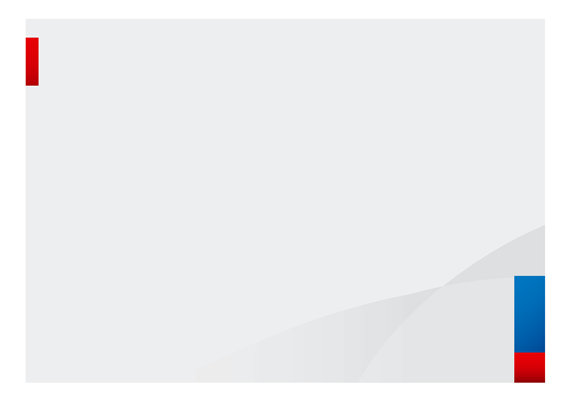 На сайте ФНС России теперь можно уплатить налоги картой зарубежного банкаФНС России запустила сервис «Уплата налогов картой иностранного банка». С его помощью можно уплатить налоги, если плательщик постоянно проживает и работает за границей, и у него нет карты российского банка. Сервис рассчитан на все категории пользователей и доступен на двух языках – русском и английском. Сервис максимально автоматизирован и позволяет заплатить имущественные налоги единым налоговым платежом или ввести индекс при наличии платежного документа. Кроме того, с помощью этого сервиса иностранные поставщики электронных услуг могут уплатить НДС, а также другие налоги, сборы и пошлины, заполнив все необходимые реквизиты платежного поручения. Комиссия не взимается. После ввода реквизитов платежа в сервисе пользователь переадресуется на Портал госуслуг, где без авторизации вводит данные карты и вносит платеж. Сервис предназначен для уплаты налогов картами иностранных банков.